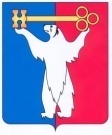 АДМИНИСТРАЦИЯ ГОРОДА НОРИЛЬСКАКРАСНОЯРСКОГО КРАЯПОСТАНОВЛЕНИЕ19.02.2018	г. Норильск	№ 70О внесении изменений в постановление Администрации города Норильска от 30.01.2017 № 38	С целью совершенствования качества управления финансово-хозяйственной деятельностью муниципальных унитарных предприятий муниципального образования город Норильск, ПОСТАНОВЛЯЮ: Внести в Порядок организации осуществления закупок товаров, работ, услуг для нужд муниципальных унитарных предприятий муниципального образования город Норильск, утвержденный постановлением Администрации города Норильска от 30.01.2017 № 38 (далее – Порядок), следующие изменения:В разделе 2 Порядка слова «заместителю Главы города Норильска по городскому хозяйству и» исключить.Опубликовать настоящее постановление в газете «Заполярная правда» 
и разместить его на официальном сайте муниципального образования город Норильск.Глава города Норильска	Р.В. Ахметчин